Arcs and Sectors GREEN3.	In each diagram below the length of arc AB is given. Calculate the size of the angle at the centre of the sector.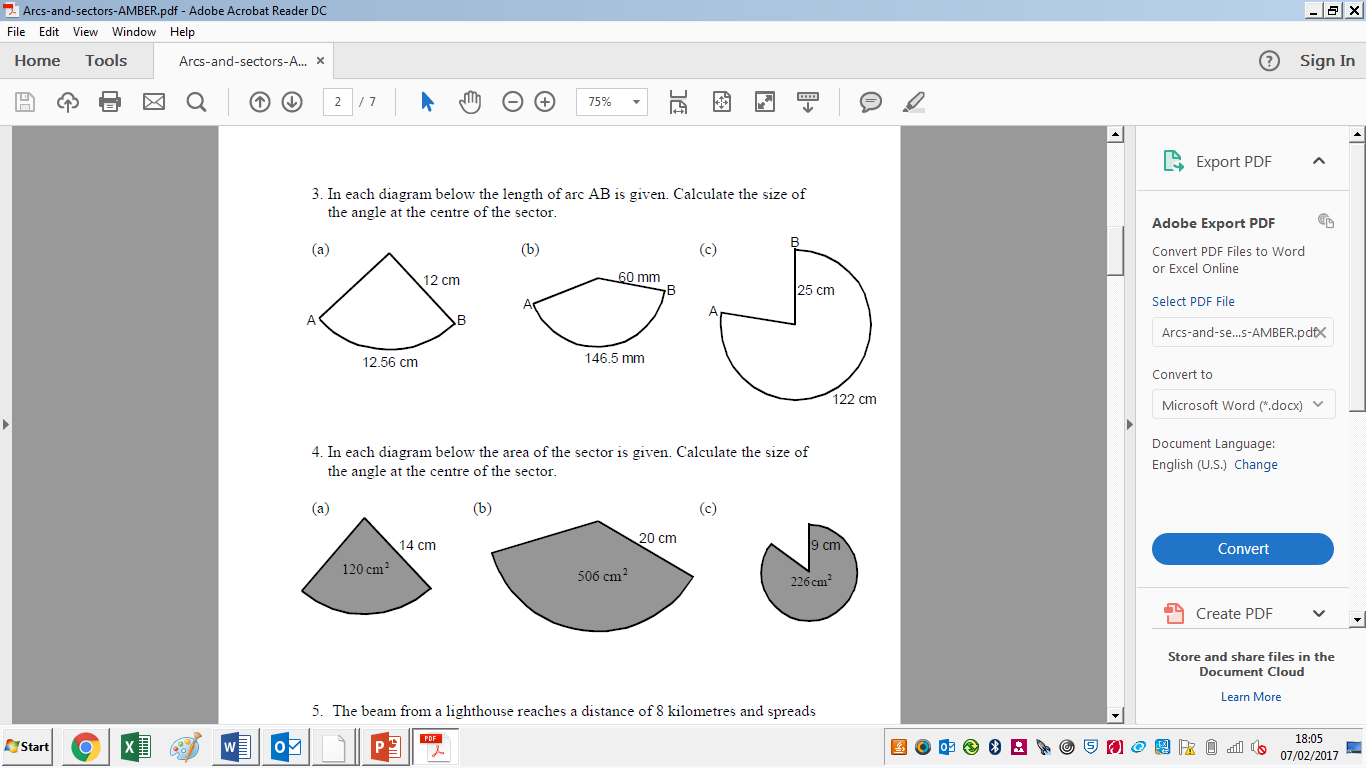 4.	In each diagram below the area of the sector is given. Calculate the size of the angle at the centre of the sector.Arcs and Sectors AMBER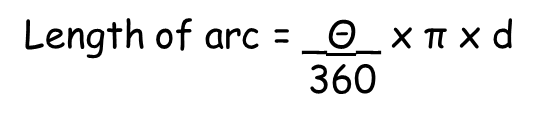 3.	In each diagram below the length of arc AB is given. Calculate the size of the angle at the centre of the sector.4.	In each diagram below the area of the sector is given. Calculate the size of the angle at the centre of the sector.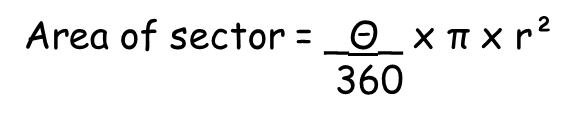 Arcs and Sectors RED3.	In each diagram below the length of arc AB is given. Calculate the size of the angle at the centre of the sector. 12.56 = _Θ_ x π x 24            3604.	In each diagram below the area of the sector is given. Calculate the size of the angle at the centre of the sector.120 = _Θ_ x π x 14²          360